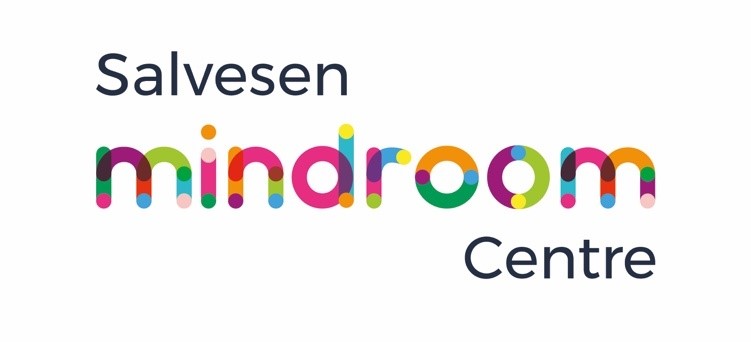 Application FormTITLE OF POST APPLIED FOR:          Please complete all sectionsAbout youDo you have a legal right to work in the UK?  	YES 	NO If you are selected for interview you will be asked to provide evidence that you have the legal right to work in the UK. This will include your National Insurance number and other documentation.  Are you a member of the PVG Scheme? 	YES 	NO Do you hold a valid driving licence and have access to a vehicle?  	YES 	NO You will be required to provide original copies of all qualifications and certificates relevant to the role description and person specification that you declare in this section of the application form.Please provide details of training undertaken which is relevant. If there are any gaps in your employment, please include these as a separate line.Please tell us how you meet each specific requirement of the job description and person specification. Please include the skills, experience and achievements you would bring.Where did you find out about our vacancy? 			Two references will be sought for successful applicants.  One reference should be from your current or most recent employer.  We reserve the right to request additional references if we consider it necessary.The Salvesen Mindroom Centre will use the information you provide in this application pack for the purpose of processing your application and monitoring the recruitment process, and, if your application is successful, for the purpose of facilitating your employment with us.  Should your application be successful, The Salvesen Mindroom Centre may be required to share some of the information you provide with statutory bodies.The information you provide in this pack will be stored securely and will not be retained longer than necessary.  Unsuccessful applications will not normally be kept for longer than a year.  You have a right to access the information that The Salvesen Mindroom Centre holds on you.  If you would like to do this, please contact us.I certify that all the information contained in this form and any attachments are true and correct to the best of my knowledge.  I realise that false information or omissions may lead to dismissal from The Salvesen Mindroom Centre.I agree to the information (which may include sensitive personal data) being used for legitimate purposes connected with recruitment and selection, including PVG Scheme membership.Signature: 		Print Name:___________________________________________Date:___________________CRIMINAL CONVICTIONS This section will be removed before the shortlisting process. Having a criminal record will not necessarily bar you from working with The Salvesen Mindroom Centre, this will depend on the circumstances and background of any particular offences.The provisions relating to the non-disclosure of criminal convictions do not apply to certain occupations. The position for which you are applying may be included in the excepted type of employment under the Rehabilitation of Offenders Act (Exceptions) 1974 order 1975.  Please answer the following questions, read carefully and sign the declaration below. Have you ever been convicted of any criminal offence(s) currently and/or do you have any criminal charge(s) pending.YES 	NO  If yes, please give full details of the conviction(s)/charge(s) and the date(s) on a separate sheet and enclose it with your completed application, in an envelope, with your name marked “Private and Confidential” and it will only be opened if your application is shortlisted, otherwise it will be destroyed unopened.The Adults with Incapacity (Scotland) Act 2000 is a significant piece of legislation in the Protection of Vulnerable Adults (POVA). The Salvesen Mindroom Centre is committed to ensuring the safety and protection of vulnerable adults by integrating strategies, policies and services relevant to prevention and protection from abuse within the Act.You are required to declare prior abuse convictions and whether you are currently or have ever been subject to any investigation or enquiry into abuse or other inappropriate behaviour.Please indicate if you have prior convictions of this nature or are or have been subject to an enquiry: YES   NO If you have answered yes to any of the questions above, please provide the following details:Please continue on an additional sheet(s) if required, remembering to include your name at the top.I have not withheld any information which may affect my application for employment.  I understand that false information or omissions may lead to my dismissal.  The information supplied above may be verified by The Salvesen Mindroom Centre.  I consent to the processing of data in accordance with the current Data Protection legislation.Signature: 		Print Name: ___________________________________________Date:_______________________Diversity Monitoring Information This section will be removed before the shortlisting process and is optionalYES 	NO Bisexual 		Gay 		Heterosexual 		Other 	Prefer not to say Thank you for completing the Application Pack.Please email completed forms to:recruitment@mindroom.orgFirst Name      Last Name:     Title (Mr, Mrs, Ms, Miss, Mx, Other):Title (Mr, Mrs, Ms, Miss, Mx, Other):Home Address:Post Code: Home Address:Post Code: Telephone No: Telephone No: Mobile No:Mobile No:Email:Email:Are you eligible to work in the UK?Protection of Vulnerable Groups (Scotland) Act 2007Membership Number:Driving RequirementsMembership of Professional Bodies (if applicable)Name of Professional BodyStatus of MembershipLevel of MembershipMembership No.Dates From/ToEducation History Full/Part TimeName and Course/s or Subject/s studiedGrade/s and level of AwardDate attained (MM/YY)Work Related Development/TrainingOrganising BodyTitle, Date and Purpose of Event/sPresent or Most Recent EmploymentJob Title:       Job Title:       Start Date (MM/YY):     Date of Leaving -if appropriate (MM/YY):    Full time or Part time:    Reason for Leaving:     Period of notice:     Current or most recent salary:     Employer’s name and address:Post Code:Employer’s name and address:Post Code:Give details of post including duties, responsibilities and achievements:Give details of post including duties, responsibilities and achievements:Previous Employment (most recent first)Date From(MM/YY)Date To(MM/YY)Employer’s name and address including post codeTitle and brief details of post including duties, responsibilities and achievementsSupporting Statement - Relevant Skills, Experience and AchievementsReferencesFirst Referee DetailsWork Tel No:    Work Tel No:    Work Tel No:    Referee Full Name:    Job Position:    Job Position:    Job Position:    Email Address:Contact No:Contact No:Contact No:Full Company Address:Post Code:       Full Company Address:Post Code:       Full Company Address:Post Code:       Full Company Address:Post Code:       May we approach prior to interview?  May we approach prior to interview?  YesMay we approach prior to interview?  May we approach prior to interview?  NoSecond Referee DetailsWork Tel No:      Work Tel No:      Work Tel No:      Referee Full Name:      Job Position:      Job Position:      Job Position:      Email Address: Contact No:Contact No:Contact No:Full Company Address:   Post Code:       Full Company Address:   Post Code:       Full Company Address:   Post Code:       Full Company Address:   Post Code:       May we approach prior to interview?  May we approach prior to interview?  YesMay we approach prior to interview?  May we approach prior to interview?  NoGeneral Data Protection Regulation 2018General Data Protection Regulation 2018General Data Protection Regulation 2018General Data Protection Regulation 2018DeclarationRehabilitation of Offenders Act 1974Adults with Incapacity (Scotland) Act 2000DateCourt (if applicable)Details of Offence/EnquirySentence/OutcomeDeclarationPost Applied ForGender (please tick)Woman          Man          Non-binary            Other               Prefer not to say         Age (please tick)Under 20                   20-30                     31-40                         41-50                          51-60                     Over 61                     Nationality (please state)Ethnic Origin (please state)Do you consider yourself disabled? (please tick)A disabled person is defined by the Equality Act 2010 as someone who has a physical or mental impairment which has a substantial and long-term adverse effect on their ability to carry out normal day-to-day activities.Sexuality